Request for Long-Term Psychiatric Care for Persons Age 17 And UnderRequest informationReferring agency informationFor Utilization Management Organization completion only:For Oregon Health Authority completion only. If you have questions about this decision, contact Summer Hunker at summer.hunker@dhsoha.state.or.us or 503-756-8540. If your request is approved, a Trillium representative will contact your agency regarding admission timelines and procedures.HEALTH SYSTEMS DIVISIONChild and Family Behavioral Health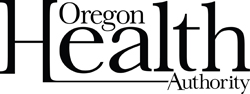 Child’s name:Child’s name:Date received:Parent/guardian:Parent/guardian:Parent/guardian:Address:Address:Phone:CityZIP code:County:Child’s Oregon Medicaid or Prime IDChild’s Oregon Medicaid or Prime IDDate of birthCoordinated care organization (CCO):Other insurance:Other insurance:Current program:Current program:Admission date:County or CCO:County or CCO:Contact person:Phone number:Phone number:Fax number:Date of review:Date of review:Reviewed by:Result of review:Result of review:Result of review: Support referral Recommend alternative:       Recommend alternative:       Guardian is aware of the expectation for family participation in the program. Guardian is aware of the expectation for family participation in the program. Guardian is aware of the expectation for family participation in the program.Reviewed by:Reviewed by:Reviewed by:Date of decision:Result of review:Result of review:Result of review:Result of review: Approved Denied. Reason for denial: Reviewed by: Summer HunkerReviewed by: Summer HunkerDate of decision:Result of review:Result of review:Result of review:Result of review:Result of review:Result of review: Approved Denied. Reason for denial:  Denied. Reason for denial:  Denied. Reason for denial:  SCIP Referral SAIP Referral SAIP Referral Determination form faxed to Trillium Family Services Determination form faxed to Trillium Family Services Determination form faxed to Trillium Family Services Determination form faxed to Trillium Family Services Determination form faxed to Trillium Family Services Determination form faxed to Trillium Family Services